Colorie la région dont les éléments sont:Dans l’ensemble A’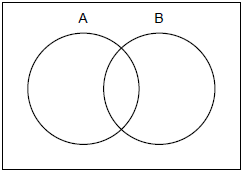 Dans l’ensemble B’Dans l’ensemble A mais pas dans l’ensemble BDans l’ensemble B mais pas dans l’ensemble ADans l’ensemble A et dans l’ensemble BDans l’ensemble A ou dans l’ensemble BDans l’ensemble U mais pas dans l’ensemble A ou dans l’ensemble BDans l’ensemble A et dans l’ensemble B et dans l’ensemble C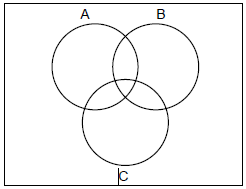 Dans l’ensemble A et dans l’ensemble B mais pas dans l’ensemble C